Dlaczego Sklep Lakierniczy Colorshop jest godny zaufania?Odkryj, dlaczego Sklep Lakierniczy Colorshop jest niekwestionowanym liderem wśród miejsc zakupu materiałów do malowania samochodów! Bogaty wybór produktów, profesjonalna obsługa i wysoka jakość - to tylko kilka powodów, dla których warto zaufać tej renomowanej marce.Sklep Lakierniczy Colorshop - Wyprawowana Renoma i Wysoka jakość produktów i obsługi klientaColorshop od lat cieszy się renomą i zaufaniem klientów z całego regionu. Istnieje wiele powodów, dla których warto zwrócić uwagę na tę markę, a poniżej przedstawiamy główne z nich.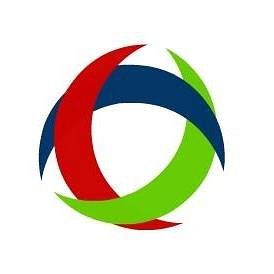 Główne zalety sklepu lakierniczego ColorshopBogaty wybór produktów: Colorshop oferuje szeroki asortyment wysokiej jakości farb, lakierów, podkładów oraz wszystkich niezbędnych narzędzi do malowania samochodów. Niezależnie od tego, czy jesteś profesjonalistą, czy hobbystą, w sklepie znajdziesz wszystko, czego potrzebujesz.Profesjonalna obsługa: Personel Colorshop składa się z doświadczonych specjalistów, którzy nie tylko pomogą Ci w doborze odpowiednich produktów, ale także udzielą fachowych porad dotyczących technik malowania oraz pielęgnacji lakieru. Ich wiedza i zaangażowanie są nieocenione dla każdego klienta.Wysoka jakość produktów: Produkty oferowane przez Colorshop pochodzą od renomowanych producentów, co gwarantuje nie tylko satysfakcję z użytkowania, ale także trwałość i efektowny wygląd malowanego pojazdu. Dzięki temu możesz mieć pewność, że Twoje auto będzie wyglądać doskonale przez wiele lat.Dostępność i wygoda: Colorshop stawia na wygodę klienta, dlatego oferuje zarówno zakupy stacjonarne, jak i możliwość zamówienia produktów online. Dzięki temu możesz łatwo i szybko zaopatrzyć się we wszystkie niezbędne materiały bez wychodzenia z domu.Opinie klientów: Pozytywne opinie i rekomendacje klientów potwierdzają, że Colorshop to miejsce godne zaufania. Zadowolenie klientów jest priorytetem dla tej marki, dlatego dba o wysoką jakość obsługi oraz oferowanych produktów.Dlaczego warto wybrać sklep lakierniczy Colorshop?Wniosąc podsumowanie, Sklep Lakierniczy Colorshop to nie tylko miejsce zakupów, ale także centrum wiedzy i inspiracji dla wszystkich pasjonatów motoryzacji. Dzięki wysokiej jakości produktów i profesjonalnej obsłudze zawsze możesz mieć pewność, że Twoje potrzeby zostaną zaspokojone, a Twój samochód będzie prezentował się znakomicie. Zachęcamy do odwiedzania: https://colorshop.pl/